Supplemental Digital Content of:Associations between Greenness and Predicted COVID-19 like Illness Incidence in the U.S. and U.K.Kelly Chen1*, Jochem O Klompmaker1,2*, Charlotte J. Roscoe1, Long H Nguyen3, David A. Drew3,4, Peter James1,5, Francine Laden1,2, Daniela Fecht6, Weiyi Wang6, John Gulliver7, Jonathan Wolf8, Claire J. Steves9, Tim D. Spector9, Andy T. Chan3,4,10, Jaime E. Hart 1,2Department of Environmental Health, Harvard T.H. Chan School of Public Health, Boston, MA, USAChanning Division of Network Medicine, Department of Medicine, Brigham and Women’s Hospital and Harvard Medical School, Boston, MA, USAClinical & Translational Epidemiology Unit, Massachusetts General Hospital and Harvard Medical School, Boston, MA, USADivision of Gastroenterology, Massachusetts General Hospital and Harvard Medical School, Boston, MA, USADepartment of Population Medicine, Harvard Medical School and Harvard Pilgrim Health Care Institute, Boston, MA, USAMRC Centre for Environment and Health, School of Public Health, Imperial College London, London, UKCentre for Environmental Health and Sustainability, George Davies Centre, University of Leicester, Leicester, UKZOE Global, London, UKKings College Department of Twin Research and Genetic Epidemiology, King’s College London, London, UKDepartment of Immunology and Infectious Disease, Harvard T.H. Chan School of Public Health, Boston, MA, USA* contributed equally as first authorCorresponding authorJochem O Klompmakerjklompmaker@hsph.harvard.eduDepartment of Environmental Health, Harvard T.H. Chan School of Public Health, Boston, MA, USAChanning Division of Network Medicine, Department of Medicine, Brigham and Women’s Hospital and Harvard Medical School, Boston, MA, USAConflicts of interestThe authors declare they have no actual or potential competing financial interests.Sources of financial supportThis work was supported by grant U01 CA176726 from the National Cancer Institute, grant U01 HL145386 from the Heart, Lung and Blood Institute, grant R01 HD057368 from the Eunice Kennedy Shriver National Institute of Child Health & Human Development, and grants R01 ES028033, R01 ES028712, R01 ES029840 and P30 ES000002 from the National Institute of Environmental Health Sciences.Data sharing statementThe COVID Symptom Study (CSS) smartphone application data used in this study cannot be made available publicly due to privacy issues. We used data from Landsat 8 to assess greenness. This data is freely available in Google Earth Engine. A statistical analysis plan is available from the corresponding author (Jochem O Klompmaker) on reasonable request.eTable 1. Baseline characteristics of all cohort participants and by U.S. and U.K. participants from March 24, 2020 to November 30, 2020 after excluding those who did not report baseline information, reported any symptoms or a positive COVID-19 test at or within 24 hours of enrollment, or had <24 hours of follow-up time.Abbreviations: IQR, interquartile range; BMI, body mass index; IMD, Index of Multiple DeprivationNote: the median (25th – 75th percentile) area of the neighborhoods in the U.K. (lower layer super output areas in England and Wales and Datazones in Scotland) is 0.59 km2 (0.29 – 2.94) and the median area of the neighborhood in the U.S. (Zip Code Tabulation Areas) is 44.65 km2 (18.15 – 120.85). eTable 2. Baseline characteristics of all cohort participants and by predicted COVID-19 like illness cases and COVID-19 identified by a PCR test cases from March 24, 2020 to November 30, 2020 after excluding those who did not report baseline information, reported any symptoms or a positive COVID-19 test at or within 24 hours of enrollment, or had <24 hours of follow-up time.Abbreviations: IQR, interquartile range; BMI, body mass index; IMD, Index of Multiple DeprivationeTable 3. Baseline characteristics of all included cohort participants and of individuals that were excluded because they reported any COVID-19 symptoms or a positive COVID-19 test within 24 hours of enrollment, or had <24 hours of follow-up time.Abbreviations: IQR, interquartile range; BMI, body mass index; IMD, Index of Multiple DeprivationeTable 4. Hazard ratios (and 95% CIs) for predicted COVID-19 like illness incidence presented by a 0.1 increase in 3-month moving average neighborhood NDVI, among participants in the full COVID Symptom Study cohort (n = 2,794,029) among U.K. participants (n = 2,557,464) and among U.S. participants (n = 236,565) during follow-up from March 24, 2020 to November 30, 2020.Abbreviations: HR, hazard ratio; CI, Confidence Intervala Stratified by age group, country, and calendar month at study entry, and adjusted for: calendar month, gender, race, BMI, comorbidities (including diabetes, heart disease, lung disease, and kidney disease), current smoking status, frontline healthcare worker status, population density (quartiles), neighborhood level-income (quintiles), neighborhood-level education (quintiles)b Model using summer neighborhood NDVI instead of a 3-month moving average neighborhood NDVIc Model not adjusted for calendar month  d Model adjusted for season instead of calendar monthe Model not adjusted for population densityf Model included a frailty term for county/local authority (n=379)g Model adjusted for PM2.5 h Model using incident instead of predicted COVID-19. In the U.K., there were 21,227 COVID-19 cases identified by a PCR test and in the U.S., there were 1557 COVID-19 cases identified by a PCR test. 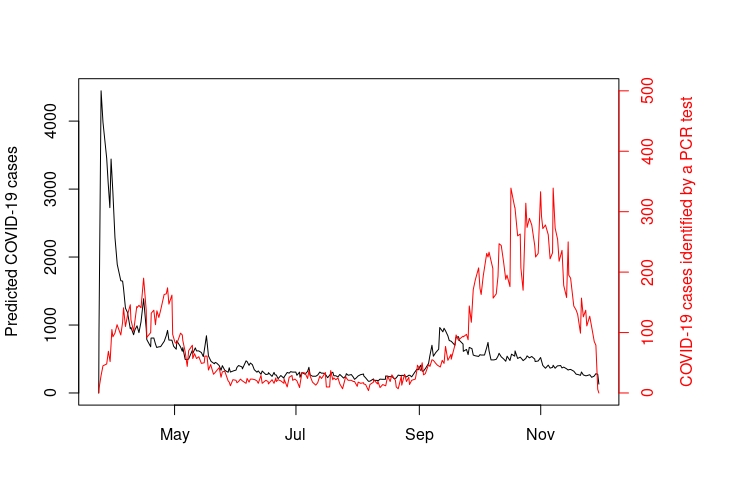 eFigure 1. The number of predicted COVID-19 like illness cases (black) and incident COVID-19 cases identified by a PCR test (red) among participants in the COVID Symptom Study cohort during follow-up from March 24, 2020 to November 30, 2020. Note that the y-scale for predicted COVID-19 like illness cases differs from the y-scale for incident COVID-19 cases identified by a PCR test.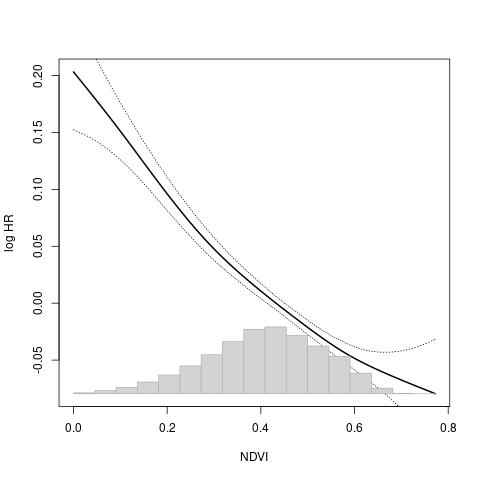 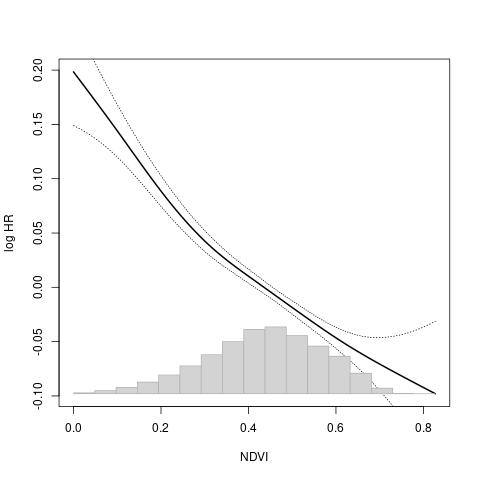 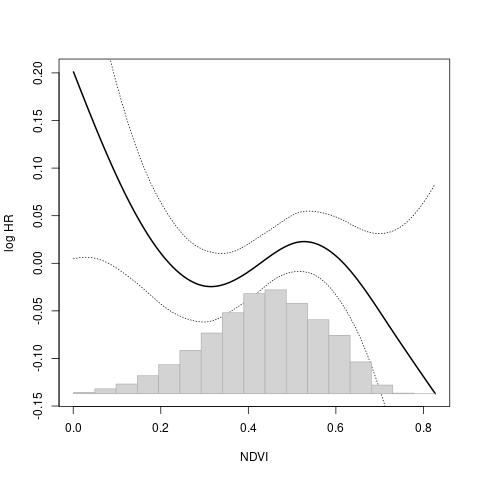 eFigure 2. The exposure-response curve of 3-month moving average neighborhood NDVI (3 degrees of freedom) with predicted COVID-19 like illness incidence in the full COVID Symptom Study cohort (left figure, n = 2,794,029), among U.K. participants (middle figure, n = 2,557,464) and among U.S. participants (right figure, n = 236,565) during follow-up from March 24, 2020 to November 30, 2020, in the fully adjusted model.Full cohortU.K. cohortU.S. cohortMedian [25, 75 pct] / %Median [25, 75 pct] / %Median [25, 75 pct] / %N (persons)2,794,0292,557,464236,565Age46.0 [32.0, 59.0]46.0 [32.0, 58.0]55.0 [37.0, 67.0]Gender (%)   Women60.660.364.5   Men39.339.735.3   Prefer not to say0.100.1   (Missing)000Race/ethnicity (%)   White, non-Hispanic81.782.375.3   Hispanic/Latino0.405.2   Black0.60.42.4   Asian2.11.93.7   Mixed/Other Race2.62.62.8   Prefer not to say0.100.9   (Missing)12.512.79.7BMI25.3 [22.3, 29.1]25.2 [22.3, 29.0]25.8 [22.7, 30.0]Smoker status (%)   Never smoker46.143.673   Former smoker13.112.321.7   Current smoker54.95.2   (Missing)35.939.20.1Has Diabetes (%)3.12.95Has Heart disease (%)2.92.65.9Has Lung disease (%)10.110.110Has Kidney disease (%)0.70.71.4Frontline healthcare worker, Yes (%)4.94.59.2Health problems requiring stay-at-home (%)5.15.14.8Regular use of mobility aid (%)2.12.12Health problems limiting activities (%)8.58.49Population Density (persons/mi2)4347.5 [807.6, 10312.3]5007.2 [907.2, 10868.8]1662.9 [457.3, 4025.6]Urban/Rural   Rural22.520.939.2   Urban60.160.160.2   Missing17.419.00.6English IMD Income Score7.0 [5.0, 9.0]7.0 [5.0, 9.0]NA [NA, NA]English IMD Education Score7.0 [5.0, 9.0]7.0 [5.0, 9.0]NA [NA, NA]U.S. Census – Median Household Income77333.0 [59088.0, 101061.0]NA [NA, NA]77333.0 [59088.0, 101061.0]U.S. Census – Percent over 25 years with Bachelors43.7 [29.7, 58.6]NA [NA, NA]43.7 [29.7, 58.6]PM2.5 (µg/m3)9.6 [8.6, 10.2]9.6 [8.8, 10.2]8.4 [6.9, 9.3]Full cohortPredicted COVID-19 like illnessCOVID-19 identified by a PCR testMedian [25, 75 pct] / %Median [25, 75 pct] / %Median [25, 75 pct] / %N (persons)2,794,029143,34022,784Age46.0 [32.0, 59.0]37.0 [26.0, 51.0]44.0 [30.0, 55.0]Gender (%)   Women60.659.463.7   Men39.340.536.2   Prefer not to say0.10.00.0   (Missing)0.00.00.0Race/ethnicity (%)   White, non-Hispanic81.779.286.1   Hispanic/Latino0.40.40.5   Black0.60.50.6   Asian2.12.02.9   Mixed/Other Race2.63.42.7   Prefer not to say0.10.10.1   (Missing)12.514.47.2BMI25.3 [22.3, 29.1]25.4 [22.0, 29.8]25.6 [22.6, 29.8]Smoker status (%)   Never smoker46.136.743.3   Former smoker13.19.211.6   Current smoker5.05.23.5   (Missing)35.948.841.5Has Diabetes (%)3.12.93.1Has Heart disease (%)2.92.12.1Has Lung disease (%)10.113.811.4Has Kidney disease (%)0.70.70.7Frontline healthcare worker, Yes (%)4.96.813.4Health problems requiring stay-at-home (%)5.15.93.9Regular use of mobility aid (%)2.12.31.4Health problems limiting activities (%)8.511.47.0Population Density (persons/mi2)4347.5 [807.6, 10312.3]5475.5 [1254.4, 11521.1]5007.3 [1251. 6, 10706.5]Urban/Rural   Rural22.518.918.9   Urban60.164.365.0   Missing17.416.916.2English IMD Income Score7.0 [5.0, 9.0]7.0 [4.0, 9.0]7.0 [4.0, 9.0]English IMD Education Score7.0 [5.0, 9.0]7.0 [4.0, 9.0]7.0 [5.0, 9.0]U.S. Census – Median Household Income77333.0 [59088.0, 101061.0]71242.0 [55485.0, 92550.0]70457.0 [54543.0, 91723.0]U.S. Census – Percent over 25 years with Bachelors43.7 [29.7, 58.6]38.8 [26.6, 54.3]37.7 [25.4, 52.6]Summer NDVI0.52 [0.37, 0.63]0.46 [0.35, 0.55]0.46 [0.35, 0.55]Full cohortExcluded individuals with <24hours of follow-up time Median [25, 75 pct] / %Median [25, 75 pct] / %N (persons)2,794,0291,477,166Country (%)  U.K.91.592.3  U.S.8.57.7Age46.0 [32.0, 59.0]37.00 [28.00, 49.00]Gender (%)   Women60.647.8   Men39.327.6   Prefer not to say0.124.6   (Missing)00Race/ethnicity (%)   White, non-Hispanic81.760.8   Hispanic/Latino0.41.6   Black0.60.6   Asian2.10.5   Mixed/Other Race2.61.8   Prefer not to say0.10.1   (Missing)12.534.7BMI25.3 [22.3, 29.1]25.4 [22.2, 29.7]Smoker status (%)   Never smoker46.150.0   Former smoker13.17.7   Current smoker55.3   (Missing)35.937.1Has Diabetes (%)3.11.8Has Heart disease (%)2.91.5Has Lung disease (%)10.18.1Has Kidney disease (%)0.70.5Frontline healthcare worker, Yes (%)4.95.9Health problems requiring stay-at-home (%)5.14.5Regular use of mobility aid (%)2.11.5Health problems limiting activities (%)8.57.6Population Density (persons/mi2)4347.5 [807.6, 10312.3]5592.28 [1254.39, 11754.43]Urban/Rural   Rural22.512.0   Urban60.140.6   Missing17.447.4English IMD Income Score7.0 [5.0, 9.0]6.0 [4.0, 9.0]English IMD Education Score7.0 [5.0, 9.0]7.0 [4.0, 9.0]U.S. Census – Median Household Income77333.0 [59088.0, 101061.0]72206.0 [54785.0, 95348.0]U.S. Census – Percent over 25 years with Bachelors43.7 [29.7, 58.6]38.7 [25.2, 54.8]Summer NDVI0.52 [0.37, 0.63]0.45 [0.35, 0.55]Full cohortU.K. cohortU.S. cohortHR (95% CI) aHR (95% CI) aHR (95% CI) aMain model0.965 (0.960, 0.970)0.964 (0.959, 0.969)0.994 (0.975, 1.013)Summer NDVI b0.971 (0.966, 0.975)0.968 (0.964, 0.973)0.992 (0.974, 1.010)Not adjusted for month c0.823 (0.819, 0.827)0.815 (0.811, 0.818)0.935 (0.918, 0.951)Adjusted for season instead of month d0.874 (0.870, 0.878)0.867 (0.863, 0.871)0.970 (0.951, 0.988)Not adjusted for population density e0.955 (0.951, 0.959)0.953 (0.948, 0.957)0.999 (0.982, 1.015)Adjusted for county/authority district f0.974 (0.969, 0.980)0.975 (0.969, 0.980)0.995 (0.973, 1.016)Adjusted for PM2.5 g0.966 (0.961, 0.971)0.962 (0.957, 0.967)1.004 (0.983, 1.025)COVID-19 identified by PCR test h0.936 (0.925, 0.947)0.928 (0.917, 0.940)0.995 (0.956, 1.036)